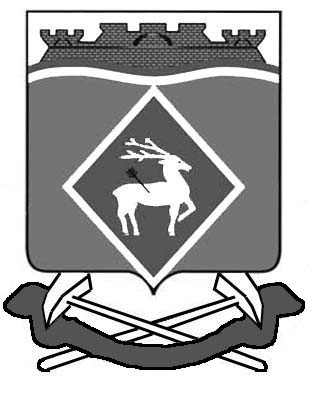     РОССИЙСКАЯ ФЕДЕРАЦИЯРОСТОВСКАЯ ОБЛАСТЬБЕЛОКАЛИТВИНСКИЙ РАЙОНМУНИЦИПАЛЬНОЕ ОБРАЗОВАНИЕ«ЛИТВИНОВСКОЕ СЕЛЬСКОЕ ПОСЕЛЕНИЕ»СОБРАНИЕ ДЕПУТАТОВ ЛИТВИНОВСКОГО СЕЛЬСКОГО ПОСЕЛЕНИЯПОСТАНОВЛЕНИЕ09 марта 2023 года                          №  05                                    с. Литвиновка              ПОСТАНОВЛЯЮ:Назначить публичные слушания на   14-00  часов 20 марта 2023 года по следующим проектам решений Собрания депутатов Литвиновского сельского поселения:- «Об утверждении Правил благоустройства территории  Литвиновского сельского поселения»   Провести публичные слушания в актовом зале Администрации Литвиновского сельского поселения по   адресу: Ростовская область,  Белокалитвинский район, село Литвиновка, ул. Садовая, д. 2.2. Ответственным за проведение публичных слушаний по проекту решения «Об утверждении  Правил благоустройства территории Литвиновского сельского поселения» назначить ведущего специалиста по муниципальному хозяйству Администрации Литвиновского сельского поселения Аксенову Ирину Александровну.3. Настоящее постановление вступает в силу после его официального опубликования и подлежит размещению в средствах массовой информации не позднее, чем за 7 календарных дней до проведения публичных слушаний.6. Контроль за исполнением настоящего постановления возложить на  главу   Администрации    Литвиновского сельского    поселения И.Н. ГерасименкоПредседатель Собрания депутатовЛитвиновского сельского поселения                                            П.И. ПузановО назначении публичных слушанийпо проектам решений  Собрания депутатов Литвиновского сельского поселения В соответствии со ст. 28 Федерального закона от 06.10.2003 № 131-ФЗ «Об общих принципах организации местного самоуправления в Российской Федерации», Областным законом от 26.07.2018 № 1426-ЗС «О порядке определения правилами благоустройства территорий муниципальных образований границ прилегающих территорий», статьей 17 Устава муниципального образования «Литвиновское сельское поселение», постановлением Собрания депутатов Литвиновского сельского поселения от 03.12.2018г № 67 «Об утверждении  Порядка организации и проведения публичных слушаний в Литвиновском сельском поселении»